ODBIÓR ADMINISTRACYJNY					* P – Pozytywny;   N – Negatywny;   X – Nie dotyczyBADANIE KONTROLNEWynik badania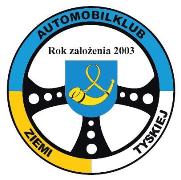 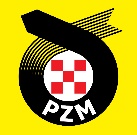 KARTA ODBIORU ADMINISTRACYJNEGO I BADANIA KONTROLNEGO SMT 2017
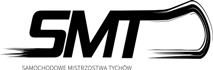 Numer startowyKlasaNazwisko, imię KierowcyNazwisko, imię KierowcyNazwisko, imię PilotaNazwisko, imię PilotaNAZWA IMPREZY, dataNAZWA IMPREZY, dataNAZWA IMPREZY, dataNAZWA IMPREZY, dataNAZWA IMPREZY, dataSZCZEGÓŁY DOTYCZĄCE SAMOCHODU(wypełnia Uczestnik imprezy)SZCZEGÓŁY DOTYCZĄCE SAMOCHODU(wypełnia Uczestnik imprezy)SZCZEGÓŁY DOTYCZĄCE SAMOCHODU(wypełnia Uczestnik imprezy)SZCZEGÓŁY DOTYCZĄCE SAMOCHODU(wypełnia Uczestnik imprezy)SZCZEGÓŁY DOTYCZĄCE SAMOCHODU(wypełnia Uczestnik imprezy)SZCZEGÓŁY DOTYCZĄCE SAMOCHODU(wypełnia Uczestnik imprezy)SZCZEGÓŁY DOTYCZĄCE SAMOCHODU(wypełnia Uczestnik imprezy)SZCZEGÓŁY DOTYCZĄCE SAMOCHODU(wypełnia Uczestnik imprezy)SZCZEGÓŁY DOTYCZĄCE SAMOCHODU(wypełnia Uczestnik imprezy)SZCZEGÓŁY DOTYCZĄCE SAMOCHODU(wypełnia Uczestnik imprezy)SZCZEGÓŁY DOTYCZĄCE SAMOCHODU(wypełnia Uczestnik imprezy)MarkaMarkaMarkaNr rejestracyjny Nr rejestracyjny Model/ TypModel/ TypModel/ TypNr nadwoziaNr nadwoziaPojemność skokowaPojemność skokowaPojemność skokowaTurboTurboTakNieP N X *Uwagi / numer dokumentuUwagi / numer dokumentuPodpis osoby kontrolującejPrawo jazdy KierowcyPrawo jazdy KierowcyDokument identyfikacyjny PilotaDokument identyfikacyjny PilotaWpisoweWpisowePolisa ubezpieczenia OCPolisa ubezpieczenia OCPolisa ubezpieczenia NNWPolisa ubezpieczenia NNWWYPOSAŻENIE OBOWIĄZKOWEWYPOSAŻENIE OBOWIĄZKOWEWYPOSAŻENIE OBOWIĄZKOWEWYPOSAŻENIE OBOWIĄZKOWEDOWÓD REJESTRACYJNY (AKTUALNY PRZEGLĄD TECHNICZNY)KABINA (MOCOWANIE CZĘŚCI ZAMIENNYCH)ZGODA WŁAŚCICIELA NA UŻYCZENIE POJAZDUGAŚNICA RĘCZNA (MIN. 1 X 1kg + MOCOWANIE)TABLICE REJESTRACYJNEHAMULEC RĘCZNY (BLOKOWANIE)NUMERY STARTOWEAPTECZKA I TRÓJKĄTKASKIAKUMULATOR (MOCOWANIE)FOTELE, ZAMOCOWANIE, WSPORNIKIŚWIATŁA (+MAX. 6 DODATKOWYCH)PASY BEZPIECZEŃSTWAWIDOCZNOŚĆ DO TYŁUILOŚĆ KÓŁ:  4 + .........INNEWYPOSAŻENIE OPCJONALNEWYPOSAŻENIE OPCJONALNEWYPOSAŻENIE OPCJONALNEWYPOSAŻENIE OPCJONALNEKLATKA BEZPIECZEŃSTWAODPOWIETRZANIE SILNIKA (ODMA)OTULINY OCHRONNE KLATKI BEZPIECZEŃSTWAZABEZPIECZENIE PRZEWODÓW I POMP PALIWADODATKOWE ZAMOCOWANIA (POKR. SILNIKA I BAGAŻNIK)INNEKONTROLA OPCJONALNAKONTROLA OPCJONALNAKONTROLA OPCJONALNAKONTROLA OPCJONALNAPOZIOM HAŁASU :MAX. 93 dB (A)SYGNAŁ DZWIĘKOWY: MIN. 97 dB (A)Zgodny z przepisami technicznymi i / lub bezpieczeństwaPodpis kontroleraNiezgodny z przepisami technicznymi i / lub bezpieczeństwaPodpis kontroleraDecyzję OA i BK przyjąłem do wiadomości 
Podpis kierowcy lub osoby upoważnionej